New Polo Shirt Colours Now Available!New colours available now! Visit www.myclothing.com & select Yokerburn Nursery to place an order  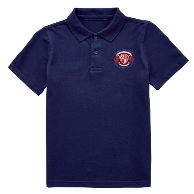 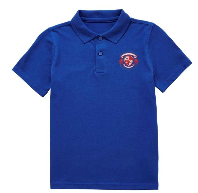 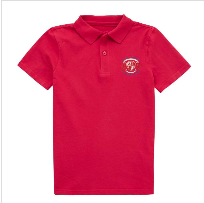 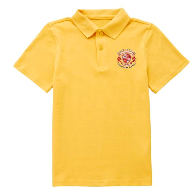 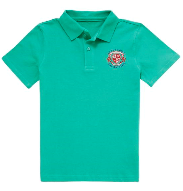 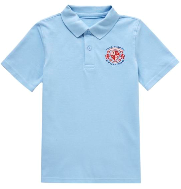 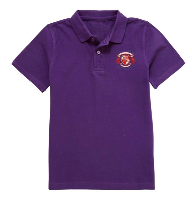 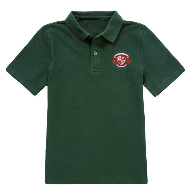 Also, new to order from Dec 2020 – Hooded Fleeces in Black & Navy!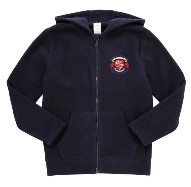 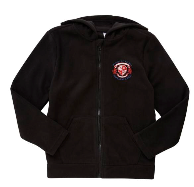 